الموضوع:	الموافقة على مراجعة التوصية ITU-T Y.2012 والتوصيتين الجديدتين ITU-T Y.1911 وITU-T Y.2206
لقطاع تقييس الاتصالاتحضرات السادة والسيدات،تحية طيبة وبعد،1	إلحاقاً بالإعلان AAP-33 بتاريخ 1 أبريل 2010 والإعلان AAP-34 بتاريخ 16 أبريل 2010 لمكتب تقييس الاتصالات وعملاً بالفقرة 2.6 من التوصية A.8 (جوهانسبرغ، 2008) أود إبلاغكم بأن لجنة الدراسات 13 وافقت على نص مشروع مراجعة التوصية ITU-T Y.2012 ومشروعي التوصيتين الجديدتين ITU-T Y.1911 وITU-T Y.2206 لقطاع تقييس الاتصالات في جلستها العامة المعقودة في 30 أبريل 2010.2	ويرد فيما يلي عناوين هذه التوصيات: التوصية المراجعة ITU-T Y.2012 والتوصيتان الجديدتان ITU-T Y.1911 وITU-T Y.2206 لقطاع تقييس الاتصالات:Y.2012 - المتطلبات الوظيفية لشبكات الجيل التالي ومعماريتهاY.1911 - خدمات التلفزيون القائم على بروتوكول الإنترنت والتجوال: السيناريوهات والمعمارية الوظيفية للبث الأحاديY.2206 - متطلبات مقدرات شبكات الخدمات الموزعة (DSN)3	ويمكن الاطلاع على معلومات براءات الاختراع المتاحة على الخط مباشرة في الموقع الإلكتروني لقطاع تقييس الاتصالات.4	وستتوفر قريباً نصوص التوصيات مسبقة النشر في الموقع الإلكتروني لقطاع تقييس الاتصالات.5	وسينشر الاتحاد نصوص هذه التوصيات بأسرع ما يمكن.وتفضلوا بقبول فائق التقدير والاحترام.مالكولم جونسون
مدير مكتب تقييس الاتصالاتمكتب تقييس الاتصالات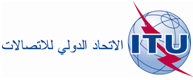 جنيف، 17 مايو 2010المرجع:TSB Circular 108COM 13/TK-	إلى إدارات الدول الأعضاء في الاتحاد؛-	إلى أعضاء قطاع تقييس الاتصالات؛-	إلى المنتسبين إلى قطاع تقييس الاتصالاتالهاتف:الفاكس:البريد الإلكتروني:+41 22 730 5126+41 22 730 5853tsbsg13@itu.intنسخة إلى:-	رئيس لجنة الدراسات 13 ونوابه؛-	مدير مكتب تنمية الاتصالات؛-	مدير مكتب الاتصالات الراديوية